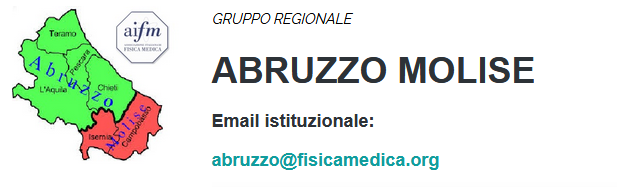 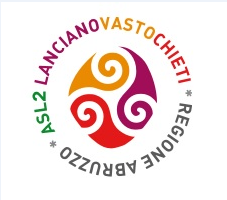 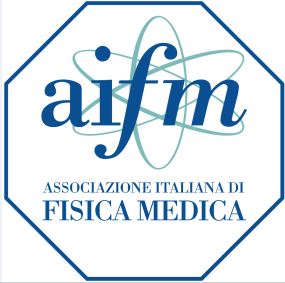 Tecniche innovative in RadioterapiaIl corso si propone di introdurre  i fisici medici di Abruzzo e Molise alle  tecniche radioterapiche innovative, predisponendo la condivisione di esperienze nei diversi ambiti di eccellenza:IMRT e VMATIGRTSRSAutoplanningIl corso si rivolge sia ai Fisici medici del Gruppo Regionale AIFM Abruzzo e Molise per un numero di 18 che a 12 Radioterapisti, per le cui figure è stato richiesto l’accreditamento ECM.Il corso si terrà il 17 Maggio2019 presso l’Aula Budassi Istituto di Radiologia, Ospedale Clinicizzato “SS. Annunziata” Via dei Vestini, 31- 66013 ChietiScalo Responsabile ScientificoMaria Daniela FalcoPer informazioni:mail: formazione@sl2abruzzo.it, Tel 0871-358732ORARIOCONTENUTIDOCENTI14:30-15:00IntroduzioneDott.ssa M. Daniela Falco15:00-16:00VMAT- Stereotassi cerebraleDott.ssa M. Daniela Falco16:00-17:00Vision RTDott. Guido D’Onofrio17:00-18:00AutoplanningDott. Savino Cilla18:00-18:30Test